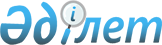 О переименовании улицы села НовомариновкаРешение акима Шункыркольского сельского округа Атбасарского района Акмолинской области от 21 мая 2015 года № 1. Зарегистрировано Департаментом юстиции Акмолинской области 23 июня 2015 года № 4837      Примечание РЦПИ.

      В тексте документа сохранена пунктуация и орфография оригинала.

      В соответствии с Законами Республики Казахстан от 8 декабря 1993 года «Об административно-территориальном устройстве Республики Казахстан», от 23 января 2001 года «О местном государственном управлении и самоуправлении в Республике Казахстан», с учетом мнения населения аким Шункыркольского сельского округа РЕШИЛ:



      1. Переименовать улицу № 4 села Новомариновка на улицу Маншук Маметовой села Новомариновка.



      2. Контроль за исполнением настоящего решения оставляю за собой



      3. Настоящее решение вступает в силу со дня государственной регистрации в Департаменте юстиции Акмолинской области и вводится в действие со дня официального опубликования.      Исполняющая обязанности

      акима Шункыркольского сельского

      округа Атбасарского района                 С.Бахтина      «СОГЛАСОВАНО»      Руководитель государственного

      учреждения «Отдел культуры и

      развития языков Атбасарского района»       А.Кайдаулова

      «21» 05 2015 года      Руководитель государственного

      учреждения «Отдел архитектуры

      и градостроительства

      Атбасарского района»                       З.Кенжебаев

      «21» 05 2015 года
					© 2012. РГП на ПХВ «Институт законодательства и правовой информации Республики Казахстан» Министерства юстиции Республики Казахстан
				